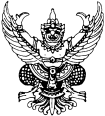 บันทึกข้อความส่วนราชการ	งานส่งเสริมสถานศึกษาคุณธรรม/วิทยาลัยการอาชีพกบินทร์บุรี	 			ที่ ศธ.๐๖๖๐.๐๗/		วันที่	                 ๑๖    พฤศจิกายน    ๒๕๖๐                               	  เรื่อง	ขออนุมัติโครงการและจัดซื้อวัสดุดำเนินจัดการประกวดสิ่งประดิษฐ์คนรุ่นใหม่ “สุดยอดนวัตกรรมอาชีวศึกษา”              ระดับอาชีวศึกษาจังหวัดปราจีนบุรี ประจำปีการศึกษา ๒๕๖๐เรียน	ผู้อำนวยการวิทยาลัยการอาชีพกบินทร์บุรีเอกสารแนบ     รายการประมาณการวัสดุดำเนินการโครงการ	จำนวน  ๑  แผ่น	ตามที่งานส่งเสริมนวัตกรรมและสิ่งประดิษฐ์ ได้รับอนุมัติให้ดำเนินการจัดประกวดสิ่งประดิษฐ์          คนรุ่นใหม่ “สุดยอดนวัตกรรมอาชีวศึกษา” ระดับอาชีวศึกษาจังหวัดปราจีนบุรี ประจำปีการศึกษา ๒๕๖๐                จำนวน  ๕๐,๐๐๐ บาท เพื่อการจัดประกวดและเผยแพร่ผลงานสิ่งประดิษฐ์คนรุ่นใหม่ และส่งเสริมให้ผู้เรียน        แสดงออกถึงความสามารถการใช้ทักษะวิชาชีพ มีการพัฒนาความคิดริเริ่มสร้างสรรค์ผลงาน นั้น	ดังนั้นงานส่งเสริมนวัตกรรมและสิ่งประดิษฐ์ จึงขออนุมัติโครงการและจัดซื้อวัสดุเพื่อใช้ดำเนิน        การจัดกิจกรรมในครั้งนี้  เป็นเงินจำนวน ๒๐,๖๑๑ บาท (สองหมื่นหกร้อยสิบเอ็ดบาทถ้วน) และมีความประสงค์        จะดำเนินการจัดซื้อเองเนื่องจากมีวัสดุหลากหลายประเภทในการจัดซื้อ รายละเอียดตามเอกสาร  ที่แนบท้ายมาพร้อมนี้ 		จึงเรียนมาเพื่อโปรดพิจารณาอนุญาต					 (นายอานนท์ บุญชู) 		เจ้าหน้าที่งานส่งเสริมนวัตกรรมและสิ่งประดิษฐ์ความคิดเห็น..............................................................		…………………………………………………………………..……	(นายสาโรจน์ ซื่อสัตย์)		หัวหน้างานส่งเสริมนวัตกรรมและสิ่งประดิษฐ์                (นายเด่นศักดิ์  อินตาคำ)   			                    หัวหน้างานพัสดุ	ความคิดเห็น.............................................................		………………………………………………………….……………								 (นายสุทธิพงษ์ ศรีถัน)	รองผู้อำนวยการฝ่ายวิชาการ	ความคิดเห็น..............................................................		……………………………………..….……………………………… 	(นายวิระ ออมทรัพย์ทวี)		ผู้อำนวยการวิทยาลัยการอาชีพกบินทร์บุรี 		…….…../…………/……..….